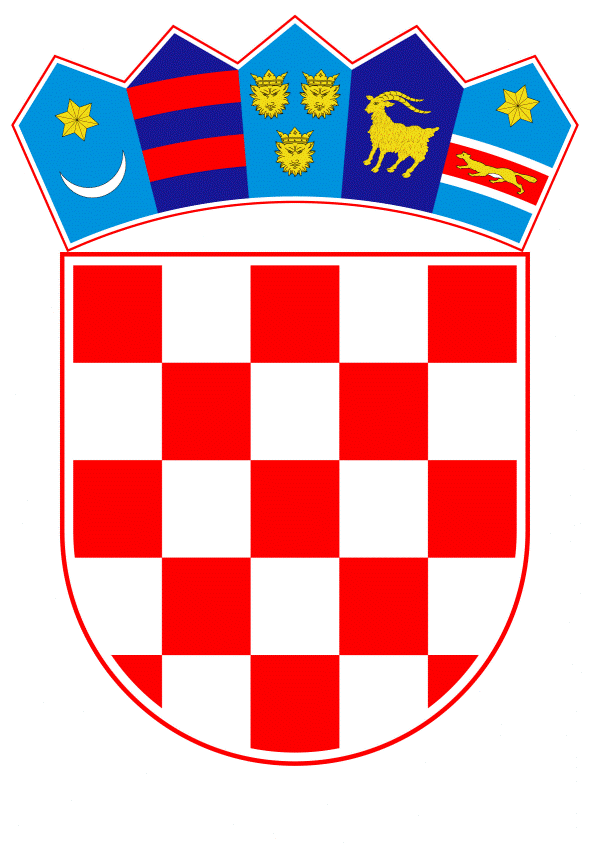 VLADA REPUBLIKE HRVATSKEZagreb, 18. prosinca 2019.________________________________________________________________________________________________________________________________________________________________________________________________________________________________Banski dvori | Trg Sv. Marka 2  | 10000 Zagreb | tel. 01 4569 222 | vlada.gov.hrPrijedlogNa temelju članka 31. stavka 3. Zakona o Vladi Republike Hrvatske (Narodne novine, broj l50/1l, 119/14, 93/l6 i 116/18), a u vezi s točkom III. Odluke o donošenju izmjena i dopuna Plana korištenja financijskih sredstava dobivenih od prodaje emisijskih jedinica putem dražbi u Republici Hrvatskoj do 2020. godine (Narodne novine, broj 84/19), Vlada Republike Hrvatske je na sjednici održanoj ___________ donijelaZ A K L J U Č A K1. 	Podržava se sufinanciranje realizacije 66 projekata energetske obnove javnih zgrada, odobrenih u Pozivu Ministarstva graditeljstva i prostornoga uređenja na dostavu projektnih prijedloga "Energetska obnova i korištenje obnovljivih izvora energije u zgradama javnog sektora", referentni broj: KK.04.2.1.04, u okviru Operativnog programa "Konkurentnost i kohezija 2014.-2020.", navedenih u Prilogu 1. koji je sastavni dio ovoga Zaključka.2. 	Zadužuje se Fond za zaštitu okoliša i energetsku učinkovitost da osigurana sredstva u ukupnom iznosu od 11.767.960,22 kuna uplati u korist Državnog proračuna Republike Hrvatske, izvor 52 - Ostale pomoći i darovnice, radi sufinanciranja realizacije projekata iz točke 1. ovoga Zaključka.3. 	Zadužuje se Ministarstvo graditeljstva i prostornoga uređenja da s Fondom za zaštitu okoliša i energetsku učinkovitost sklopi sporazum kojim će se regulirati međusobna prava i obveze vezano za provedbu ovoga Zaključka. Klasa:Urbroj:Zagreb, OBRAZLOŽENJEMinistarstvo graditeljstva i prostornoga uređenja je u okviru Operativnog programa „Konkurentnost i kohezija 2014.-2020.“ (u nastavku: OPKK), Prioritetne osi 4 „Promicanje energetske učinkovitosti i obnovljivih izvora energije“, Specifičnog cilja 4c1 „Smanjenje potrošnje energije u zgradama javnog sektora“ u studenom 2017. godine pokrenulo Poziv na dostavu projektnih prijedloga „Energetska obnova i korištenje obnovljivih izvora energije u zgradama javnog sektora“, referentni broj KK.04.2.1.04 (u nastavku: Poziv), s alokacijom od ukupno 1.155.000.000,00 kuna, namijenjen projektima izrade projektne dokumentacije za energetsku obnovu zgrada i provedbe energetske obnove zgrada javnog sektora u kojima tijela državne vlasti i državne uprave, jedinice lokalne ili područne (regionalne) samouprave, javne ustanove, ustanove, vjerske zajednice i udruge obavljaju društvene djelatnosti. Prihvatljivi prijavitelji u sklopu Poziva su bili: tijela državne vlasti, ministarstva, središnji državni uredi, državne upravne organizacije i uredi državne uprave u županijama, jedinice lokalne ili područne (regionalne) samouprave, javne ustanove ili ustanove koje obavljaju društvene djelatnosti, vjerske zajednice koje obavljaju društvene djelatnosti kao i udruge koje obavljaju društvene djelatnosti i imaju javne ovlasti uređene posebnim Zakonom.Poziv je proveden u obliku otvorenog postupka dodjele bespovratnih sredstava u modalitetu trajnog poziva, a projektni prijedlozi zaprimali su se od 15. siječnja do 5. veljače 2018. godine, te od 4. rujna do 5. rujna 2018. godine. Zaprimljeno je ukupno 757 projektnih prijedloga ukupne vrijednosti traženih bespovratnih sredstava u iznosu od preko 1,56 milijardi kuna. Sukladno Sporazumu o obavljanju delegiranih funkcija u okviru OPKK, nositelj provođenja faza postupka dodjele je Fond za zaštitu okoliša i energetsku učinkovitost u svojstvu Posredničkog tijela razine 2 (u nastavku: PT2), a Ministarstvo graditeljstva i prostornoga uređenja, u svojstvu Posredničkog tijela razine 1, pruža podršku i pomaže PT-u 2. U okviru Poziva ugovoreno je 550 projekata, a od kojih je kod 66 projekata nastala razlika u iznosu bespovratnih sredstva koje je prijavitelj tražio u projektnom prijedlogu te onog koji je prijavitelju dodijeljen. Ista se dogodila jer se tijekom provođenja Poziva izmijenila Odluka o razvrstavanju jedinica lokalne i područne (regionalne) samouprave prema stupnju razvijenosti te su pojedini prijavitelji odabrali pogrešnu kategoriju sufinanciranja u sustavu eFondovi, zatim iznosa PDV-a koji nije uračunat u troškovnik projekta iako prijavitelj označava da mu je PDV povrativ i računske greške u troškovnicima projekata. PT2 je dostavio popis 66 projekata kod kojih je utvrđena razlika u iznosu bespovratnih sredstava od 11.767.960,22 kuna, a koja je nastala zbog gore navedenih razloga. Sukladno uputama Ministarstva regionalnoga razvoja i fondova Europske unije od 11. travnja 2019. godine i 10. svibnja 2019. godine, Ministarstvo graditeljstva i prostornoga uređenja i Fond za zaštitu okoliša i energetsku učinkovitost trebaju osigurati potrebno sufinanciranje. Ovim Zaključkom Vlada Republike Hrvatske zadužuje Fond za zaštitu okoliša i energetsku učinkovitost za uplatu sredstava osigurana Odlukom o donošenju izmjena i dopuna plana korištenja financijskih sredstava dobivenih od prodaje emisijskih jedinica putem dražbi u Republici Hrvatskoj do 2020. godine od 5. rujna 2019. godine na izvor 52  - Ostale pomoći i darovnice Državnog proračuna Republike Hrvatske u iznosu od 11.767.960,22 kuna kojima će se osigurati sufinanciranje 66 projekata koji su zadovoljili odredbe Poziva. Predlagatelj: Ministarstvo graditeljstva i prostornoga uređenjaPredmet:Prijedlog zaključka o sufinanciranju realizacije projekata energetske obnove javnih zgrada odobrenih u Pozivu na dostavu projektnih prijedloga "Energetska obnova i korištenje obnovljivih izvora energije u zgradama javnog sektora"                    PREDSJEDNIK             mr. sc. Andrej Plenković